План-конспект открытого коррекционно-развивающего занятия «Доброта и милосердие в нашей жизни»»в 5 а  классе ГКОУ «Специальная (коррекционная) общеобразовательная школа-интернат № 1»                                                     Воспитатель высшей  квалификационной категорииСоколан Татьяна Николаевна16.02.2021 год	Цель: Формирование в сознании учащихся понятия «доброта».	Задачи:	Образовательные: Расширить знания детей о доброте, о её роли в жизни человека,  о вежливых словах и их применении в жизненных ситуациях.	Коррекционно-развивающие: Развивать умение оценивать поведение окружающих и собственные поступки, воспитать навыки культуры речи. Развивать логическое мышление, концентрацию внимания, зрительное, слуховое восприятие.
	Воспитательные: Воспитывать стремление совершать добрые дела,  дружеские взаимоотношения, чувства самоуважения и уважения к другим, умение и желание прийти на помощь взрослым и сверстникам.	Социальные: Мотивировать детей на добрые поступки, способствовать сплочению коллектива.		Форма проведения: игра - путешествие.
	Оборудование: мультимедийный проектор, презентация «Доброта   что солнце». 	Словарные слова: Радость, помощь, улыбка,  счастье. 	Картинки с изображением солнышка и тучки, музыкальное сопровождение, 	лучики с добрыми словами.   	Ход занятия(Звучит фонограмма песни “Дорога добра”, слова Ю. Энтина, музыка М. Минкова.)	Воспитатель: Спроси у жизни строгой, какой идти дорогой,
	Куда по белу свету отправиться с утра?
	Иди за солнцем следом, хоть этот путь неведом,
	Иди, мой друг, всегда иди дорогою Добра.Мы сегодня будем говорить о добре, о добрых поступках и делах. Мы отправимся в сказочное путешествие. А помогут нам волшебные бусинки, Я пойду к каждому, и вы выберите ту бусинку, которая вам понравиться. Берите эту бусинку, чтобы вернуться назад (звучит спокойная мелодия).	А теперь, когда вы выбрали бусинку, сожмите свою бусинку в левом кулачке, закройте глаза, улыбнитесь, подумайте о том, что доброго, хорошего вы делали в своей жизни. Кто готов, откройте глаза.	 Итак, мы с вами очутились в добром мире сказок. Вспомните, какая это сказка.(Дети узнают сказку “Гуси-лебеди», посмотрев на Слайд из нескольких картинок к сказке.)– Что там происходит? Почему Печка, Яблонька, Речка не ответили Маше на ее вопрос, когда она обратилась к ним в первый раз? (Ответ детей) А почему потом они помогли ей? (Она была ласкова,  приветлива, оценила их труд. Им стало приятно, что девочка так себя повела, и они тоже ответил на ее просьбу).СЛАЙД– Посмотрите на плакат, на слова М. Пришвина “Все хорошее в природе – от солнца, а все лучшее в жизни – от человека”.– Как вы понимаете эти слова?– Добро начинается с любви к живому. Любовь и доброта согревают, как солнце.– Послушайте отрывок из басни Л.Толстого “Белка и волк”, в которой автор очень хорошо и убедительно рассказал о добре и зле. Белка прыгала с ветки на ветку и упала прямо на сонного волка. Волк вскочил и хотел ее съесть. Белка стала просить:– Пусти меня.Волк сказал:– Хорошо, я от пущу тебя, только ты скажи мне, отчего вы, белки, так веселы?Мне всегда скучно, а на вас посмотришь, вы там на верху, все играете и прыгаете.Белка сказала:– Пусти меня прежде на дерево, а оттуда я тебе скажу, а то я боюсь тебя.– Как вы думаете, чем закончилась сказка? Отпустил ли Волк Белку? Что Белка ответила Волку? (Ответы детей)– Сравните свои варианты продолжения сказки с авторским.Волк отпустил, а Белка ушла на дерево и оттуда сказала:  - Тебе оттого скучно, что ты зол. Тебе злость сердце жжет. А мы веселы от того, что мы добры и никому зла не делаем.Воспитатель  Чем похожи и чем отличаются ваши ответы и ответ белки? Что общего во всех ответах? (Фиксируются ключевые слова.)Радость. Помощь. Улыбка. Счастье. Терпимость.– В чем главная причина хорошей жизни белок? (Хорошо тому, у кого доброе сердце).	Воспитатель: Мы знаем, как от добрых слов, поступков возникает прекрасное человеческое чувство – доброта. Что такое доброта? Что скрыто за этим словом?	Высказывания детей:Доброта - лекарство от многого, и, прежде всего, от всего дурного.Доброта помогает людям жить, творить, делает жизнь красивой и радостной.Доброта - это когда мы что-то делаем и ничего не требуем взамен. Мы можем перевести пожилого человека через дорогу, или уступить в транспорте место.Это все хорошее, доброе, красивое.	Воспитатель: Доброта - это внутреннее чувство человека, которое можно выразить и словами, и поступками. Покормить птиц зимой, собрать игрушки и книгидля детей в детский дом, улыбнуться прохожему - это тоже доброта. Если тебя окружают добрые люди, ты сам делаешься добрее.	Давайте подарим друг другу кусочек доброты. 	Упражнение на релаксацию«СОЛНЕЧНЫЙ ЗАЙЧИК»	Представьте себе, что солнечный зайчик заглянул вам в глаза. Закройте их. Он побежал дальше по лицу. Нежно погладьте его ладонями: на лбу, на носу, на ротике, на щечках, на подбородке. Поглаживайте аккуратно, чтобы не спугнуть, голову, шею, животик, руки, ноги. Он забрался за шиворот – погладьте его и там. Он не озорник – он ловит и ласкает вас, а вы погладьте его и подружитесь с ним (повторить 2-3 раза).	Воспитатель: Мне бы хотелось, чтобы вы всегда были солнышками для своих родных людей, которые вас окружают, чтобы как можно чаще вы дарили им свет и тепло, как делает это большое солнце. Ребята, посмотрите на доску внимательно. Что не так с нашим солнышком? (Ответы детей: лучики у солнышка серые.) Правильно. А почему? (ответ: на лучах записаны «плохие слова»: грубый, злой, жадный, грустный, горе, вражда, обман, жестокость.)	Задание детям:  подобрать к словам антонимы, заменив плохие слова на хорошие добрые (ласковый, добрый, щедрый, весёлый, радость, мир, правда, доброта). Перевернуть лучик, подобрав к нему синоним. (Лучик желтый.)	Воспитатель: Каждый человек может стать теплым, светлым лучиком для того, кого он согревает своей любовью, добротой, вниманием, терпением.  По классу пробежал теплый, ласковый ветерок и доброе, согревающее, душу настроение. Давайте улыбнемся и подарим друг другу “Улыбку”.	(Звучит песня “Улыбка”.) 	Если солнце большое - оно на небе. А есть маленькое солнце - оно светит в каждом из нас. Это наша доброта. Добрый человек тот, кто любит людей и помогает им. Добрый человек любит природу и бережёт её. А любовь и желание помочь - согревают нас самих, как солнце. Доброта - это стремление человека сделать счастливее других людей. 	Работа с пословицами	Воспитатель  -Все пословицы перессорились и перепутались, и не знают, что делать. А вы, ребята, знаете, что надо делать? Давайте их помирим.(К началу пословиц дети находят соответствующие окончания)СЛАЙД1. Доброе слово лечит, а злое калечит.2. Не одежда красит человека, а его добрые дела.3. Не ищи красоты, а ищи доброты.4.Про доброе дело говори смело.5.Доброму гостю хозяин рад.- Молодцы, ребята, вы сделали доброе дело – помирили пословицы Воспитатель  Как вы думаете, легко ли быть добрым?(Дети читают стихи)1.Добрым быть совсем-совсем не просто,Не зависит доброта от роста,Не зависит доброта от цвета.Доброта – не пряник, не конфета.2.Добрым быть совсем-совсем не просто,Не зависит доброта от роста,Доброта приносит людям радостьИ взамен не требует награды.	Воспитатель  Один философ сказал: «Недостаточно делать добро; надо делать его правильно.	Разберем такую ситуацию: Автобус стоял на конечной остановке, когда в него вошёл молодой человек, очевидно, очень уставший после работы. Он тяжело опустился на сидение, и даже задремал. Потом, когда в салоне автобуса не осталось уже свободных мест, вошла старушка. Бабушка, молча, встала около молодого человека и вздохнула.- Куда тебе ехать, бабка? – спросил её парень.- А до Вокзальной, сынок, до Вокзальной.- Садись уж, раз едешь.- Спасибо, милок.- И чего вам, пенсионерам, дома не сидится? А?	И он продолжил свой путь, стоя, встав над старушкой, как живой укор совести.Воспитатель: Какой поступок совершил молодой человек?(Хороший, он уступил место пожилому человеку.)-А почему он это сделал?(Он знает, что пожилым людям тяжело стоять, когда движется автобус; потому что надо место уступать)-А как он это сделал? (Плохо, обидел старушку.)-Вы совершенно правы, ребята. Сделал он это некрасиво, грубо  и ценность его поступка стала ничтожной. Какой вывод можно сделать из данной ситуации?	Вывод: Мало быть добрым. Надо так проявлять доброту, чтобы она была приятна и понятна другим людям. Оказывать помощь надо тактично, не подчёркивая, что ты совершаешь хороший поступок. Я верю, что вы будете жить по законам добра, приходить другим на помощь. Человека ценят за доброе сердце и добрые поступки. Спешите делать добро, не ждите, когда его сделают за вас другие.Давайте вместе зачитаем Закон дружбы:СЛАЙД Не обзывай и не унижай своего друга.     Помогай другу в беде.Умей с другом разделить радостью.      Не смейся над недостатками другаНе завидуй.                             Выбирай друзей по душевным качествам, а не по одежде.Умей признать свои ошибки и помирись с другом.    Не предавай своего друга.Не отвечай  злом на зло.                          Защищай  слабого.	Воспитатель: Поступать по законам доброты - это красиво, почетно, потому что добрые дела и поступки живут в веках.	Воспитатель: Возьмите свои бусинки, сожмите в кулачок и приложите к сердцу. Закройте глаза, подумайте о том, что вы возьмете с собой в жизнь с этого занятия, что для вас сегодня было ценным? Кто готов – откройте глаза. Посмотрите, какие чудесные бусы у меня в руках. Бусинки крепко связаны друг с другом, как мы с вами, но в то же время каждая бусинка существует отдельно, так как иногда человеку хочется побыть одному. Я хочу, чтобы в классе тоже были крепкие, сплоченные и дружные отношения.	Я хочу подарить вам добрые слова. Ребята, я желаю вам всем быть еще добрее, делать только хорошее людям и природе. Будьте ласковыми, добрыми, внимательными детьми. Уважайте старших, не обижайте младших. Чтобы наш класс был дружным, чтобы наша школа была доброй.  Всего вам самого-самого доброго!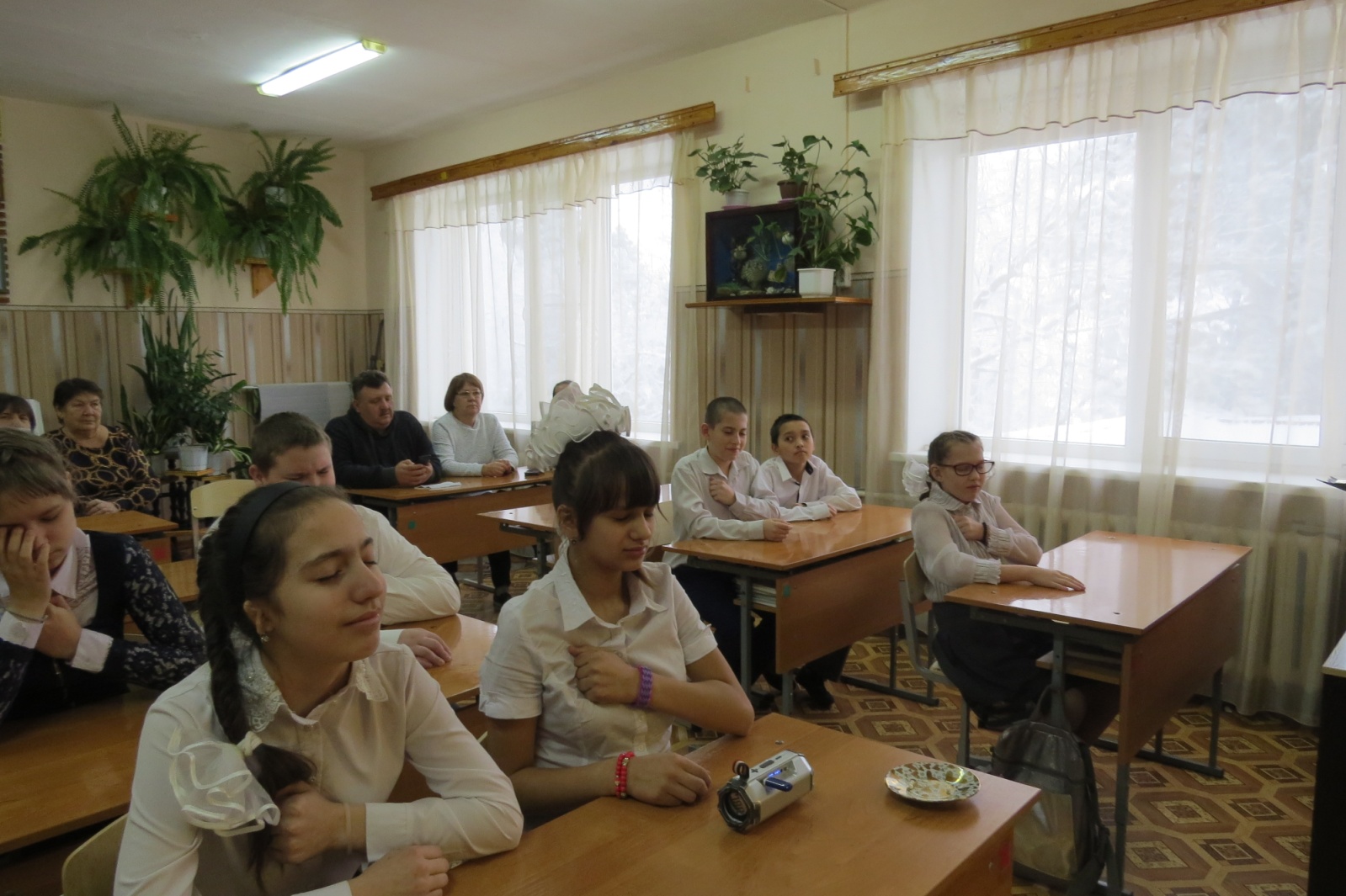 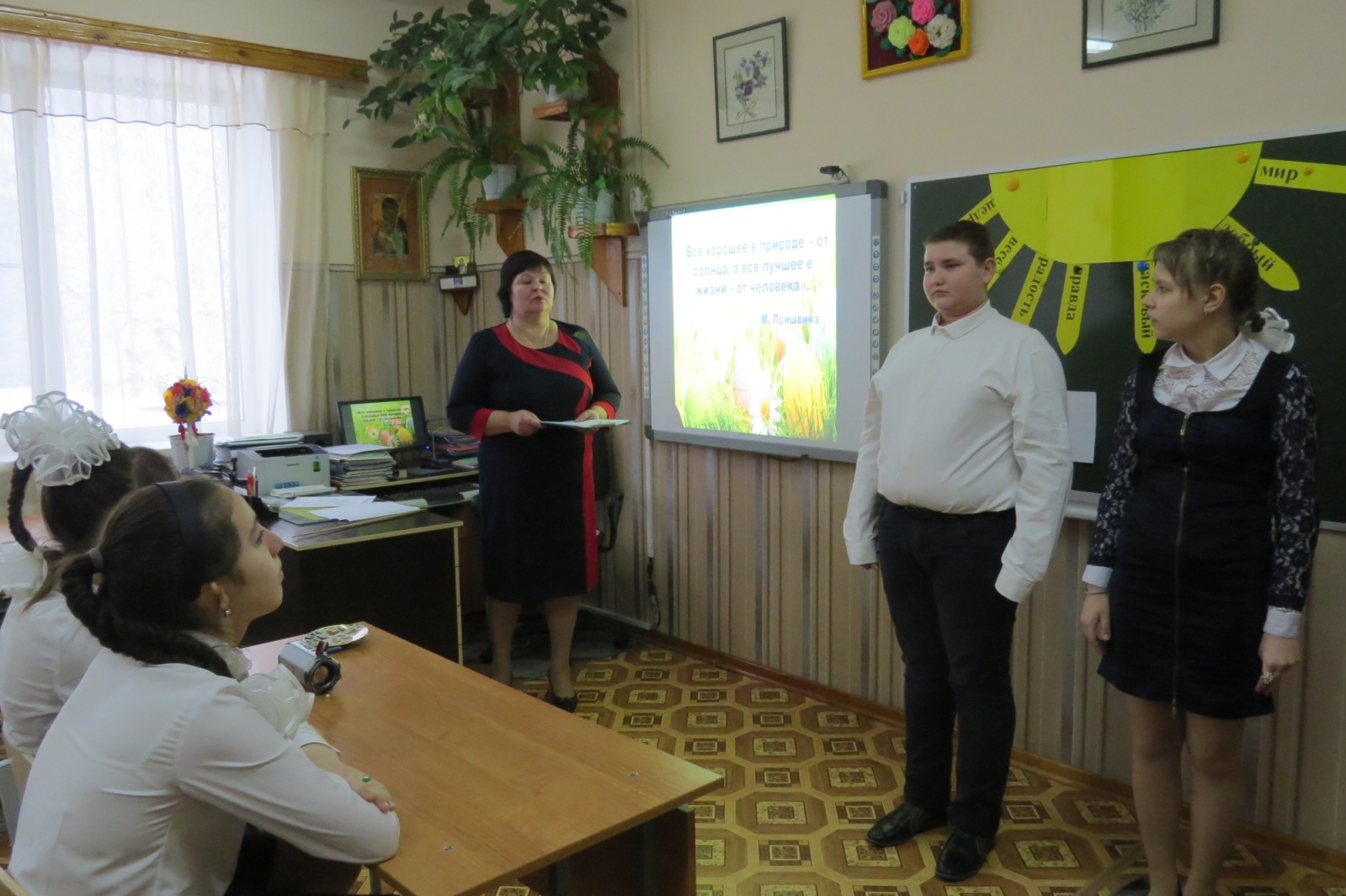 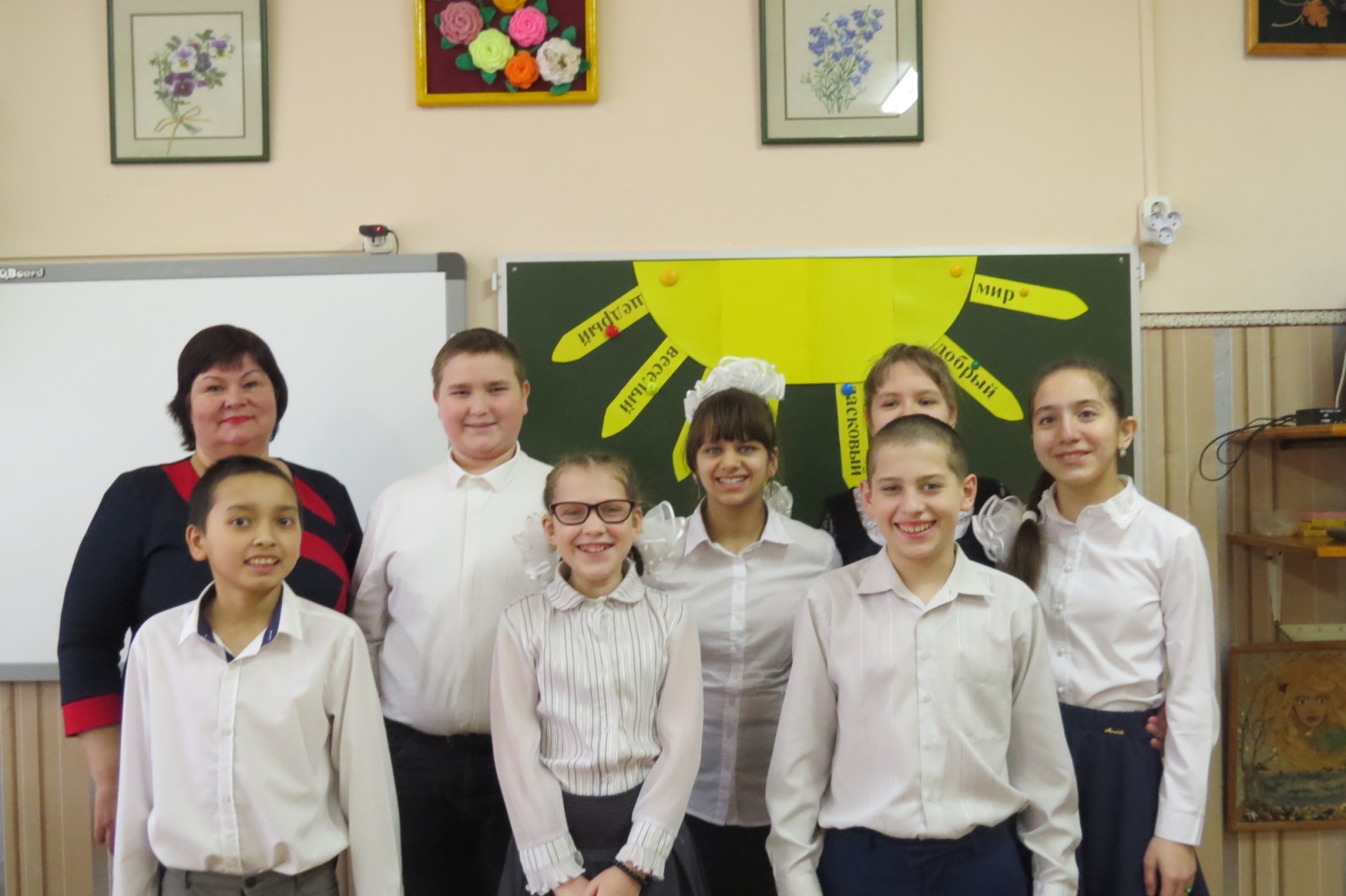 Ученик 1Как научиться доброте?
Ответ простой – она везде:
В улыбке доброй и в рассвете,
В мечте и в ласковом привете.Ученик 2По всей земле добра частицы,
Их надо замечать, учиться
И в сердце собирать своем, 
Тогда не будет злобы в нем.